ウェルビーイング産業創出セミナー＆交流会 参加申込書日 時：令和５年11月29日（水)　13時15分～16時30分（受付12：45から）場 所：グランディエール ブケトーカイ　(静岡市葵区紺屋町１７−１ 葵タワー４階)定 員：参加80名（先着順）定員になり次第締め切りますので、お早めにお申込ください申込締切：令和５年11月22日（水）17時まで申込先：　FAX　054-253-0019問い合わせ：公益財団法人 静岡県産業振興財団フーズ・ヘルスケア オープンイノベーションセンター〒420-0853 静岡市葵区追手町44-1　担当：長﨑E-mail newfoods@ric-shizuoka.or.jpTEL 054-254-4513　FAX 054-253-0019企業・団体名所在地〒〒〒電話番号FAX番号役職・参加者氏名メールアドレス本セミナーの受講動機（該当に〇）（複数選択可）講演内容に興味があるため　・　事例発表（発表事業者）に興味があるため　ウェルビーイング産業について知りたい　・　事業策定の参考にしたいその他（　　　　　　　　　　　　　　　　　　　　　　　　　　　　　　）講演内容に興味があるため　・　事例発表（発表事業者）に興味があるため　ウェルビーイング産業について知りたい　・　事業策定の参考にしたいその他（　　　　　　　　　　　　　　　　　　　　　　　　　　　　　　）講演内容に興味があるため　・　事例発表（発表事業者）に興味があるため　ウェルビーイング産業について知りたい　・　事業策定の参考にしたいその他（　　　　　　　　　　　　　　　　　　　　　　　　　　　　　　）ウェルビーイング産業について（該当に〇）興味がある　・　検討中　・　事業計画策定中　・　事業実施中その他（　　　　　　　　　　　　　　　　　　　　　　　　　）興味がある　・　検討中　・　事業計画策定中　・　事業実施中その他（　　　　　　　　　　　　　　　　　　　　　　　　　）興味がある　・　検討中　・　事業計画策定中　・　事業実施中その他（　　　　　　　　　　　　　　　　　　　　　　　　　）ﾌｰｽﾞ･ﾍﾙｽｹｱｵｰﾌﾟﾝｲﾉﾍﾞｰｼｮﾝｾﾝﾀｰﾌﾟﾛｼﾞｪｸﾄ会員への登録希望希望する・希望しない・登録済み　（登録された方へは、メールマガジンにてセミナー開催や補助金情報、商談会参加者募集等の役立つ情報をお送りします。登録無料）　　　　　　　　　　　　　　　　　　　　　　　　　　希望する・希望しない・登録済み　（登録された方へは、メールマガジンにてセミナー開催や補助金情報、商談会参加者募集等の役立つ情報をお送りします。登録無料）　　　　　　　　　　　　　　　　　　　　　　　　　　希望する・希望しない・登録済み　（登録された方へは、メールマガジンにてセミナー開催や補助金情報、商談会参加者募集等の役立つ情報をお送りします。登録無料）　　　　　　　　　　　　　　　　　　　　　　　　　　リビングラボ友の会（ビジネス）会員への登録希望希望する・希望しない・登録済み　（リビングラボ友の会（ビジネス）に関する詳細はこちらをご参照ください。登録無料https://www.livinglabs-shizuoka.jp/business/date/rivi05/）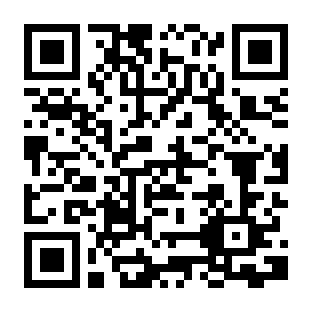 希望する・希望しない・登録済み　（リビングラボ友の会（ビジネス）に関する詳細はこちらをご参照ください。登録無料https://www.livinglabs-shizuoka.jp/business/date/rivi05/）希望する・希望しない・登録済み　（リビングラボ友の会（ビジネス）に関する詳細はこちらをご参照ください。登録無料https://www.livinglabs-shizuoka.jp/business/date/rivi05/）